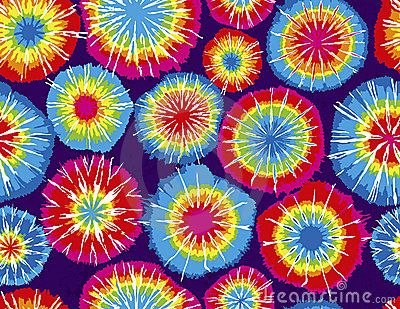 Ambitious	Ambitious means to have the desire or determination to succeed. Ambitious motivates me to do my best and work hard on everything I do. Being ambitious helps me to achieve my dreams and goals. Being ambitious helps me to do well in school; it helps me to complete all of my assignments and to not settle for low grades.Appreciative	Appreciative means to show your thanks. To show you appreciate someone or what someone has done for you is a great thing. I always try my best to be as appreciative as possible. I like to tell my parents, sisters and others how thankful I am for them and all they do for me.Amiable	Amiable means to display a friendly and pleasant manner. To be amiable is very important. You should always treat others how you would like to be treated. Being friendly to others can help you get jobs and make more friends. I do my best every day to treat everyone the best I can and be nothing other than friendly. Hearing someone describe you as really nice is a great feeling.“Everyone wants happiness, no one wants pain but you can’t have a rainbow without a little rain.” -Unknown